INTRODUCCIÓNEn el Depto. Acceso a la Información Pública estamos comprometidos a cumplir los mandatos establecidos en la Ley General de Libre Acceso a la Información Pública Ley 200-04, el Decreto No. 130-05 que crea el reglamento de dicha ley, la resolución No. DIGEIG-R-02-2017 y la Resolución DIGEIG 002-2021, con el objetivo de apoyar a entidades y personas tanto públicas como privadas otorgándoles las informaciones solicitadas, promoviendo así el buen hacer en el estado y una cultura de transparencia.Fundamentamos nuestro trabajo en la eficiencia, de manera que nuestras actuaciones se realizan optimizando el uso del tiempo, resolviendo los procedimientos en el plazo establecido por la Ley. Mediante este documento mostraremos la información correspondiente al cumplimiento de las solicitudes, el portal de transparencia, datos abiertos, logros y metas cumplidas en el periodo abril -junio 2022. CUMPLIMIENTO DE LAS SOLICITUDES DE INFORMACIÓN PÚBLICADurante el periodo citado, hemos recibido un total 27, solicitudes, las cuales fueron respondidas en los plazos que contempla la Ley General de Libre Acceso a la Información Pública No. 200-04. De estas, siete (08) fueron remitidas a otras instituciones, cinco (05) rechazadas, tres (03) respondidas de 10-15 días, once (11) antes de los 10 días de generada la solicitud No existen solicitudes fuera de los plazos contemplados en la Ley.t          De las cuales nuevo (13) fueron solicitadas por mujeres y veintinueve (14) por hombresLa gestión de las solicitudes de acuerdo con la Resolución DIGEIG 002-2021 se encuentra pendiente de evaluación. Otras solicitudes Gestionadas A través de la Oficina de Acceso a la Información, fueron recibidas y tramitadas 77 consultas, al corte de junio 2022. TRANSPARENCIAEn consonancia con lo establecido en la Resolución DIGEIG 002-2021, hemos coordinado la solicitud y carga de las informaciones publicadas en el Portal, se encuentran pendiente de evaluación los meses mayo y junio 2022.CUMPLIMIENTO METAS POAEncuesta Realización de encuesta a todos en personal sobre conocimiento de Transparencia Gubernamental.El diagnóstico realizado pretendió  conocer  el nivel de conocimiento sobre Transparencia Gubernamental, a fin de elaborar un plan de capacitación tendente fortalecer la cultura institucional sobre la transparencia. La encuesta constó de 20 preguntas, que nos permitieron, medir el nivel de conocimiento sobre la transparencia gubernamental, canales de participación ciudadana y herramientas gubernamentales, respondieron  un total de 112 colaboradores de un total de 262, para un nivel de participación de un 43%. Formación servidores públicos Como meta propuesta en nuestro POA 2022, nos comprometimos en sensibilizar al 100% del personal de nuevo ingreso, labor que hasta al momento hemos estado realizando.Como parte de la promoción de una Cultura de Transparencia institucional, hemos realizado las sensibilizaciones siguientes: Sensibilización sobre la Ley 200-04 a todo personal de nuevo ingreso un total de 24 nuevos colaboradores para el trimestre abril-junio.2022 Capacitación “ETICA EN EL SERVICIO PUBLICO”, impartida a 27 colaboradores por el Sr. Ronys Pérez.DATOS ABIERTOSSe ha coordinado la solicitud y carga de las informaciones liberadas en el Portal Datos.gob.do, contando con los siguientes conjuntos de datos:Nóminas de Empleados, TSS, 2017 – 2019.Estadísticas Oficina Acceso a la Información (OAI), TSS, 2017- 2019.Recaudaciones y Notificaciones TSS, 2017 – 2019.Empleadores Activos en TSS, 2017 – 2019.Trabajadores Activos en TSS, 2017 – 2019.Estos se encuentran pendiente de evaluación. SOLICITUDES GESTIONADAS Hemos gestionada las siguientes solicitudes de información durante el periodo abril-junio 2022. Elaborado:  Ramona Espinal Auxiliar de Servicio de Acceso a la Información Verificado: Jenniffer Gómez  LinaresResponsable de Acceso a la Información. 	2022SOLICITUDES RESPONDIDASSOLICITUDES RESPONDIDASSOLICITUDES RESPONDIDASSOLICITUDES RESPONDIDASSOLICITUDES RESPONDIDASMESESSOLICITUDES RECIBIDASANTES E 10 DIAS DE 10 A 15 DIAS REFERIDASRECHAZADASAbril  202263021Mayo 2022106013Junio 2022112351TOTAL2711385MesesCalificación Abril 97 Mayo Pendiente de remisión de parte de la DIGEIGJunioPendiente de remisión de parte de la DIGEIGMODO RECEPCION CANTIDAD Correo OAI43Teléfono41Total84MesesCalificación Abril5/5Mayo Pendiente Junio Pendiente NO.CODIGOSAIP-SIP-TIPO DE INFORMACIONÁREA GESTIONADA163959Certificación en la que se inclya esta institución y las aportaciones Referida264304Facilitar la nomina, declarada por la empresa Max Dominicana , RNC 132-22139-7 y desde que fecha esta registrada en la TSS Rechazada364466Informaciones varias, respecto a pensiones (para fines estadísticos) Referida464265Table dinámica publicada por la TSS años 2021, 2022 Base de Datos564205Montos pagados de percápita por la conservación temporal del derecho a los servicios de salud desde sept 2007 hasta marzo 2022.  por mes y año. Y cantidad de afiliados a los que se le hizo pago. Base de Datos664383Estadísticas Poblacionales, estadísticas Financieras del SDSS en pandemia 2020-2022, estadísticas del SDSS en pandemia 2020-2022 Base de Datos764515información del Dinero de Ahorro Referida864745Nómina de empleados fijos de la empresa COMPAÑIA POR ACCIONES MERCANTIL, registro nacional de contribuyente 10100289 para los meses de enero -mayo 2022Rechazada964793Detalle de empresas con RNC, sector económico al que pertenece, cantidad de empleados por empresa y detalle de sueldo que devengan Rechazada1064907Información o la dirección URL en la página web, en donde se pueda descargar el documento del informe financiero de sistema dominicano de Seguridad social de cada año por la página oficial de la TSS  Base de Datos1164642certificación donde conste si no hay registro de la Empresa Larosa SRL , en la Tesorería de la Seguridad Social Base de Datos12649871-Nombre de la empresa proveedora de servicios de seguridad. 2- Agente de seguridad asignado el día 12/05/2022.Base de Datos1365273Numero de extranjeros registrados en la TSS que trabajan en los polos turísticos (Yuma, Enriquillo< y Cibao Norte) por nacionalidad, sexo, y edad. Si es posible separado los hoteles de otros servicios.  Base de Datos1465052Una copia del expediente depositado ante el Ministerio Publico sobre 36 casos de inscripciones irregulares ante el sistema Dominicano de seguridad Social (SDSS) Rechazada1565323Desea saber cuál es el salario con el cual está cotizando en la TSS  Referida1665864Copia de los cheques de oagis reakuzadis ak Sr , Rafael Arcadio Guzman, titular de a cedula 001-025395-6, así como  formal certificación que acredite lo solicitado. Referida1765879Recaudaciones generadas en la Tesorería Nacional por tipo (personas físicas y jurídicas) por contribuyentes acogidos al Régimen Simplificado de Tributación desde el periodo 2018 al 2020Referida1865701Cantidad de trabajadores, empleos y masa salarial por rango salarial y salario promedio; para el año 2021. En el informe de panorama laboral es la tabla 6, pero requiero los rangos salariales en reglones de 5,000, desde 0 hasta el salario más alto.Base de Datos1965894Favor remitir Archivo electrónico de personas Físicas y Jurídicas que reportan empleados en la Tesorería de la Seguridad Social (TSS) y que la misma indique la cantidad de empleados para fines de cruzar con la base de clientes del Banco del Reservas y fortalecer la segmentación interna de los clientes.Rechazada2065932Certificado de que ARS Semma recibe de la TSS el pago por el número de afiliados que tienen a su cargo.  Referida2165983Certificado de recepción de servicio concerniente al proceso de compras menor TSSDAF-CM-2022-0011, sobre la reparación de techo y pared cetro de capacitación TSS Naco y reparación techo salón de reuniones. Base de Datos2266241Favor enviarme el desglose mensual de la cantidad de empleados regularizados (acogidos a la Ley 13-20) desde la
implementación de la ley hasta la fecha.
Saludos,Base de Datos23664441. Ingresos globales del Seguro Familiar de Salud Contributivo del rango de fecha 2013-2022 (corte mayo 2022), y su distribución de aportes. • Cuidado de la salud de las personas: • Pago de subsidios; • Operaciones de la SISALRIL. 2. Monto del Seguro Familiar de Salud Contributivo utilizado para cubrir el costo de la atención médica por accidentes de tránsito en el rango de fecha 2013-2022 (corte mayo 2022)Base de Datos2466601Correos electrónicos, de los colaboradores de la institucion (digase Tesorereria de la Seguridad Social )  Base de Datos25668861-Cuando hay un tratado de seguridad socia, hay un mínimo de tiempo para que una personas sea elegible para un certificado de cobertura de seguridad social.? 2-cual es el plazo mínimo de tiempo para los extranjeros obtener un certificado de cobertura de seguridad social si estos extranjeros solo residen por un año en RD? 3-Cual hay un tratado de seguridad con otro país, cual es plazo máximo para un extranjero si le he requerido o recomendado un certificado de seguridad social. 4-Si se expide un certificado de cobertura, queda excepto el extranjero de tener que contribuir a la seguridad socialReferida2666910Certificacion en la que se haga constar si en los registros de la Tesoreria de la Seguridad Social, existen aportaciones o contribuciones de la empresa "AloricaCentral LLC" en favor de Bernardino Diaz Aguero, Titular del NSS 00865826-1 y portador de la cedula de identidad y electoral  001-1181355-6Referida27669091-Cual es el plazo mínimo de tiempo para los extranjeros obtener un certificado de cobertura de seguridad social si estos extranjeros solo residen por un año en RD? 2-Si se expide un certificado de cobertura, queda excepto el extranjero de tener que contribuir a la seguridad social.Base de Datos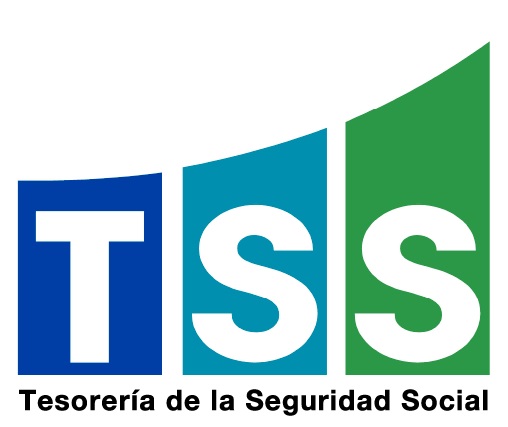 